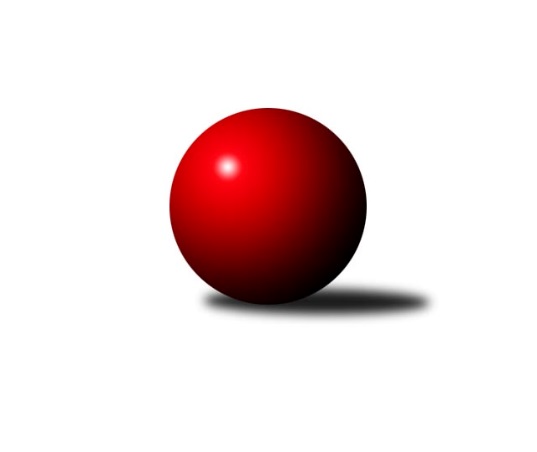 Č.12Ročník 2016/2017	11.5.2024 2. KLM B 2016/2017Statistika 12. kolaTabulka družstev:		družstvo	záp	výh	rem	proh	skore	sety	průměr	body	plné	dorážka	chyby	1.	TJ Sokol Chvalíkovice ˝A˝	12	9	0	3	59.5 : 36.5 	(161.0 : 127.0)	3266	18	2186	1080	25.1	2.	KK Zábřeh	12	9	0	3	59.0 : 37.0 	(163.0 : 125.0)	3344	18	2214	1129	19.6	3.	TJ Centropen Dačice	12	9	0	3	57.0 : 39.0 	(144.5 : 143.5)	3351	18	2218	1133	17.7	4.	KK Vyškov	12	8	0	4	66.0 : 30.0 	(164.5 : 123.5)	3336	16	2196	1140	16.7	5.	SKK Dubňany	12	8	0	4	59.5 : 36.5 	(165.0 : 123.0)	3309	16	2206	1104	22.7	6.	TJ Opava˝A˝	12	5	0	7	42.0 : 54.0 	(131.0 : 157.0)	3266	10	2188	1078	28.7	7.	TJ Slovan Kamenice n.L.	12	5	0	7	39.0 : 57.0 	(134.5 : 153.5)	3272	10	2188	1083	31.9	8.	TJ Sokol Vracov	12	4	1	7	43.0 : 53.0 	(138.5 : 149.5)	3268	9	2204	1064	28.8	9.	TJ Sokol Husovice˝B˝	12	4	0	8	43.0 : 53.0 	(142.0 : 146.0)	3284	8	2200	1083	24.8	10.	TJ Unie Hlubina ˝A˝	12	4	0	8	37.0 : 59.0 	(132.5 : 155.5)	3227	8	2172	1055	27.6	11.	KK Blansko	12	3	1	8	36.0 : 60.0 	(130.0 : 158.0)	3242	7	2189	1053	31.2	12.	TJ Horní Benešov ˝A˝	12	2	2	8	35.0 : 61.0 	(121.5 : 166.5)	3225	6	2174	1051	31Tabulka doma:		družstvo	záp	výh	rem	proh	skore	sety	průměr	body	maximum	minimum	1.	KK Vyškov	6	5	0	1	36.0 : 12.0 	(87.5 : 56.5)	3459	10	3515	3384	2.	SKK Dubňany	6	5	0	1	35.5 : 12.5 	(85.5 : 58.5)	3295	10	3358	3216	3.	TJ Sokol Chvalíkovice ˝A˝	6	5	0	1	32.0 : 16.0 	(84.5 : 59.5)	3336	10	3400	3265	4.	TJ Centropen Dačice	6	5	0	1	31.0 : 17.0 	(77.5 : 66.5)	3302	10	3385	3197	5.	KK Zábřeh	6	5	0	1	30.0 : 18.0 	(84.5 : 59.5)	3334	10	3380	3283	6.	TJ Unie Hlubina ˝A˝	6	4	0	2	27.0 : 21.0 	(76.0 : 68.0)	3112	8	3187	3052	7.	TJ Sokol Husovice˝B˝	6	3	0	3	24.0 : 24.0 	(73.5 : 70.5)	3253	6	3305	3122	8.	TJ Opava˝A˝	6	3	0	3	24.0 : 24.0 	(70.0 : 74.0)	3291	6	3447	3156	9.	TJ Slovan Kamenice n.L.	6	3	0	3	24.0 : 24.0 	(69.0 : 75.0)	3313	6	3398	3197	10.	KK Blansko	6	2	1	3	23.0 : 25.0 	(69.0 : 75.0)	3347	5	3398	3293	11.	TJ Sokol Vracov	6	2	1	3	22.0 : 26.0 	(65.5 : 78.5)	3299	5	3344	3273	12.	TJ Horní Benešov ˝A˝	6	2	0	4	19.0 : 29.0 	(63.5 : 80.5)	3309	4	3338	3269Tabulka venku:		družstvo	záp	výh	rem	proh	skore	sety	průměr	body	maximum	minimum	1.	KK Zábřeh	6	4	0	2	29.0 : 19.0 	(78.5 : 65.5)	3345	8	3406	3215	2.	TJ Sokol Chvalíkovice ˝A˝	6	4	0	2	27.5 : 20.5 	(76.5 : 67.5)	3264	8	3432	3127	3.	TJ Centropen Dačice	6	4	0	2	26.0 : 22.0 	(67.0 : 77.0)	3360	8	3405	3267	4.	KK Vyškov	6	3	0	3	30.0 : 18.0 	(77.0 : 67.0)	3315	6	3565	3215	5.	SKK Dubňany	6	3	0	3	24.0 : 24.0 	(79.5 : 64.5)	3312	6	3409	3042	6.	TJ Sokol Vracov	6	2	0	4	21.0 : 27.0 	(73.0 : 71.0)	3262	4	3341	3196	7.	TJ Opava˝A˝	6	2	0	4	18.0 : 30.0 	(61.0 : 83.0)	3282	4	3400	3201	8.	TJ Slovan Kamenice n.L.	6	2	0	4	15.0 : 33.0 	(65.5 : 78.5)	3265	4	3419	3119	9.	TJ Sokol Husovice˝B˝	6	1	0	5	19.0 : 29.0 	(68.5 : 75.5)	3290	2	3367	3205	10.	TJ Horní Benešov ˝A˝	6	0	2	4	16.0 : 32.0 	(58.0 : 86.0)	3211	2	3368	3037	11.	KK Blansko	6	1	0	5	13.0 : 35.0 	(61.0 : 83.0)	3224	2	3423	3040	12.	TJ Unie Hlubina ˝A˝	6	0	0	6	10.0 : 38.0 	(56.5 : 87.5)	3247	0	3370	3100Tabulka podzimní části:		družstvo	záp	výh	rem	proh	skore	sety	průměr	body	doma	venku	1.	KK Vyškov	11	8	0	3	63.0 : 25.0 	(153.0 : 111.0)	3356	16 	5 	0 	1 	3 	0 	2	2.	TJ Sokol Chvalíkovice ˝A˝	11	8	0	3	53.5 : 34.5 	(145.5 : 118.5)	3266	16 	5 	0 	1 	3 	0 	2	3.	KK Zábřeh	11	8	0	3	53.0 : 35.0 	(148.5 : 115.5)	3335	16 	5 	0 	1 	3 	0 	2	4.	TJ Centropen Dačice	11	8	0	3	50.0 : 38.0 	(131.0 : 133.0)	3348	16 	4 	0 	1 	4 	0 	2	5.	SKK Dubňany	11	7	0	4	54.5 : 33.5 	(152.5 : 111.5)	3312	14 	4 	0 	1 	3 	0 	3	6.	TJ Opava˝A˝	11	5	0	6	40.0 : 48.0 	(122.5 : 141.5)	3270	10 	3 	0 	2 	2 	0 	4	7.	TJ Slovan Kamenice n.L.	11	5	0	6	38.0 : 50.0 	(124.0 : 140.0)	3275	10 	3 	0 	3 	2 	0 	3	8.	TJ Sokol Husovice˝B˝	11	4	0	7	41.0 : 47.0 	(132.5 : 131.5)	3282	8 	3 	0 	2 	1 	0 	5	9.	TJ Sokol Vracov	11	3	1	7	36.0 : 52.0 	(124.0 : 140.0)	3265	7 	2 	1 	3 	1 	0 	4	10.	KK Blansko	11	3	1	7	34.0 : 54.0 	(120.0 : 144.0)	3275	7 	2 	1 	3 	1 	0 	4	11.	TJ Horní Benešov ˝A˝	11	2	2	7	34.0 : 54.0 	(112.0 : 152.0)	3226	6 	2 	0 	3 	0 	2 	4	12.	TJ Unie Hlubina ˝A˝	11	3	0	8	31.0 : 57.0 	(118.5 : 145.5)	3228	6 	3 	0 	2 	0 	0 	6Tabulka jarní části:		družstvo	záp	výh	rem	proh	skore	sety	průměr	body	doma	venku	1.	TJ Sokol Vracov	1	1	0	0	7.0 : 1.0 	(14.5 : 9.5)	3280	2 	0 	0 	0 	1 	0 	0 	2.	TJ Centropen Dačice	1	1	0	0	7.0 : 1.0 	(13.5 : 10.5)	3385	2 	1 	0 	0 	0 	0 	0 	3.	TJ Sokol Chvalíkovice ˝A˝	1	1	0	0	6.0 : 2.0 	(15.5 : 8.5)	3323	2 	0 	0 	0 	1 	0 	0 	4.	KK Zábřeh	1	1	0	0	6.0 : 2.0 	(14.5 : 9.5)	3392	2 	0 	0 	0 	1 	0 	0 	5.	TJ Unie Hlubina ˝A˝	1	1	0	0	6.0 : 2.0 	(14.0 : 10.0)	3106	2 	1 	0 	0 	0 	0 	0 	6.	SKK Dubňany	1	1	0	0	5.0 : 3.0 	(12.5 : 11.5)	3216	2 	1 	0 	0 	0 	0 	0 	7.	KK Vyškov	1	0	0	1	3.0 : 5.0 	(11.5 : 12.5)	3215	0 	0 	0 	0 	0 	0 	1 	8.	KK Blansko	1	0	0	1	2.0 : 6.0 	(10.0 : 14.0)	3040	0 	0 	0 	0 	0 	0 	1 	9.	TJ Sokol Husovice˝B˝	1	0	0	1	2.0 : 6.0 	(9.5 : 14.5)	3300	0 	0 	0 	1 	0 	0 	0 	10.	TJ Opava˝A˝	1	0	0	1	2.0 : 6.0 	(8.5 : 15.5)	3156	0 	0 	0 	1 	0 	0 	0 	11.	TJ Slovan Kamenice n.L.	1	0	0	1	1.0 : 7.0 	(10.5 : 13.5)	3251	0 	0 	0 	0 	0 	0 	1 	12.	TJ Horní Benešov ˝A˝	1	0	0	1	1.0 : 7.0 	(9.5 : 14.5)	3269	0 	0 	0 	1 	0 	0 	0 Zisk bodů pro družstvo:		jméno hráče	družstvo	body	zápasy	v %	dílčí body	sety	v %	1.	Jiří Staněk 	TJ Sokol Chvalíkovice ˝A˝ 	10	/	10	(100%)	32.5	/	40	(81%)	2.	Ondřej Ševela 	SKK Dubňany  	10	/	12	(83%)	37	/	48	(77%)	3.	Jakub Flek 	KK Blansko  	10	/	12	(83%)	34	/	48	(71%)	4.	Martin Sitta 	KK Zábřeh 	9	/	11	(82%)	33.5	/	44	(76%)	5.	Tomaš Žižlavský 	TJ Sokol Husovice˝B˝ 	9	/	11	(82%)	29	/	44	(66%)	6.	Luděk Rychlovský 	KK Vyškov 	9	/	11	(82%)	28	/	44	(64%)	7.	Radim Čuřík 	KK Vyškov 	9	/	11	(82%)	24.5	/	44	(56%)	8.	Vladimír Konečný 	TJ Unie Hlubina ˝A˝ 	9	/	12	(75%)	33.5	/	48	(70%)	9.	Martin Marek 	TJ Opava˝A˝ 	8	/	10	(80%)	26	/	40	(65%)	10.	Marek Ollinger 	KK Zábřeh 	8	/	11	(73%)	33.5	/	44	(76%)	11.	Eduard Varga 	KK Vyškov 	8	/	11	(73%)	31.5	/	44	(72%)	12.	Milan Kratochvíla 	SKK Dubňany  	8	/	12	(67%)	28.5	/	48	(59%)	13.	Jiří Trávníček 	KK Vyškov 	8	/	12	(67%)	26	/	48	(54%)	14.	Tomáš Procházka 	KK Vyškov 	8	/	12	(67%)	22.5	/	48	(47%)	15.	Aleš Staněk 	TJ Sokol Chvalíkovice ˝A˝ 	7	/	9	(78%)	25	/	36	(69%)	16.	Jakub Hendrych 	TJ Sokol Chvalíkovice ˝A˝ 	7	/	9	(78%)	24	/	36	(67%)	17.	Karel Novák 	TJ Centropen Dačice 	7	/	10	(70%)	24.5	/	40	(61%)	18.	Tomáš Kordula 	TJ Sokol Vracov 	7	/	10	(70%)	22.5	/	40	(56%)	19.	Josef Sitta 	KK Zábřeh 	7	/	11	(64%)	26	/	44	(59%)	20.	Petr Pevný 	KK Vyškov 	7	/	11	(64%)	26	/	44	(59%)	21.	Petr Žahourek 	TJ Centropen Dačice 	7	/	11	(64%)	26	/	44	(59%)	22.	Josef Brtník 	TJ Centropen Dačice 	7	/	11	(64%)	24	/	44	(55%)	23.	Antonín Kratochvíla 	SKK Dubňany  	7	/	12	(58%)	23	/	48	(48%)	24.	Vladislav Pečinka 	TJ Horní Benešov ˝A˝ 	7	/	12	(58%)	22.5	/	48	(47%)	25.	Jaroslav Harca 	SKK Dubňany  	6	/	9	(67%)	21	/	36	(58%)	26.	Vlastimil Skopalík 	TJ Horní Benešov ˝A˝ 	6	/	9	(67%)	18	/	36	(50%)	27.	Tomáš Bártů 	TJ Centropen Dačice 	6	/	9	(67%)	17.5	/	36	(49%)	28.	Milan Vaněk 	TJ Opava˝A˝ 	6	/	10	(60%)	18.5	/	40	(46%)	29.	Pavel Kabelka 	TJ Centropen Dačice 	6	/	11	(55%)	22	/	44	(50%)	30.	Michal Zatyko 	TJ Unie Hlubina ˝A˝ 	6	/	11	(55%)	20	/	44	(45%)	31.	Jiří Flídr 	KK Zábřeh 	6	/	11	(55%)	17	/	44	(39%)	32.	Vladimír Valenta 	TJ Sokol Chvalíkovice ˝A˝ 	5.5	/	10	(55%)	19	/	40	(48%)	33.	Martin Procházka 	KK Blansko  	5	/	9	(56%)	22.5	/	36	(63%)	34.	Marek Dostál 	SKK Dubňany  	5	/	9	(56%)	20.5	/	36	(57%)	35.	David Plšek 	TJ Sokol Husovice˝B˝ 	5	/	9	(56%)	18	/	36	(50%)	36.	Petr Bracek 	TJ Opava˝A˝ 	5	/	10	(50%)	25	/	40	(63%)	37.	Jiří Radil 	TJ Sokol Husovice˝B˝ 	5	/	10	(50%)	21	/	40	(53%)	38.	Václav Švub 	KK Zábřeh 	5	/	10	(50%)	21	/	40	(53%)	39.	David Hendrych 	TJ Sokol Chvalíkovice ˝A˝ 	5	/	11	(45%)	26	/	44	(59%)	40.	Pavel Polanský st. ml.	TJ Sokol Vracov 	5	/	11	(45%)	19	/	44	(43%)	41.	Kamil Kubeša 	TJ Horní Benešov ˝A˝ 	5	/	12	(42%)	23.5	/	48	(49%)	42.	Vít Svoboda 	SKK Dubňany  	4.5	/	10	(45%)	19	/	40	(48%)	43.	Pavel Ježek 	TJ Slovan Kamenice n.L. 	4	/	6	(67%)	14	/	24	(58%)	44.	David Dúška 	TJ Slovan Kamenice n.L. 	4	/	6	(67%)	13.5	/	24	(56%)	45.	Pavel Košťál 	TJ Sokol Husovice˝B˝ 	4	/	7	(57%)	17	/	28	(61%)	46.	Antonín Svozil ml.	TJ Sokol Vracov 	4	/	8	(50%)	18	/	32	(56%)	47.	Michal Hejtmánek 	TJ Unie Hlubina ˝A˝ 	4	/	9	(44%)	22	/	36	(61%)	48.	Petr Havíř 	KK Blansko  	4	/	9	(44%)	17.5	/	36	(49%)	49.	Filip Kordula 	TJ Sokol Vracov 	4	/	9	(44%)	17	/	36	(47%)	50.	Jan Machálek st.	TJ Sokol Husovice˝B˝ 	4	/	9	(44%)	16	/	36	(44%)	51.	František Svoboda 	TJ Sokol Vracov 	4	/	9	(44%)	15.5	/	36	(43%)	52.	Milan Jahn 	TJ Opava˝A˝ 	4	/	10	(40%)	20	/	40	(50%)	53.	Jan Tužil 	TJ Sokol Vracov 	4	/	10	(40%)	17	/	40	(43%)	54.	Ladislav Musil 	KK Blansko  	4	/	10	(40%)	17	/	40	(43%)	55.	Miroslav Vejtasa 	TJ Sokol Husovice˝B˝ 	4	/	10	(40%)	16	/	40	(40%)	56.	Maciej Basista 	TJ Opava˝A˝ 	4	/	10	(40%)	15	/	40	(38%)	57.	Petr Rak 	TJ Horní Benešov ˝A˝ 	4	/	11	(36%)	16	/	44	(36%)	58.	Michal Zelený 	SKK Dubňany  	3	/	7	(43%)	15	/	28	(54%)	59.	Martin Bilíček 	TJ Horní Benešov ˝A˝ 	3	/	10	(30%)	13	/	40	(33%)	60.	Zdeněk Švub 	KK Zábřeh 	3	/	11	(27%)	21	/	44	(48%)	61.	Zdeněk Černý 	TJ Horní Benešov ˝A˝ 	3	/	11	(27%)	19.5	/	44	(44%)	62.	Petr Basta 	TJ Unie Hlubina ˝A˝ 	3	/	11	(27%)	13.5	/	44	(31%)	63.	Petr Šindelář 	TJ Slovan Kamenice n.L. 	2	/	4	(50%)	8.5	/	16	(53%)	64.	Marek Hynar 	TJ Sokol Chvalíkovice ˝A˝ 	2	/	6	(33%)	12	/	24	(50%)	65.	Petr Polanský 	TJ Sokol Vracov 	2	/	6	(33%)	10	/	24	(42%)	66.	Jan Večerka 	KK Blansko  	2	/	7	(29%)	13	/	28	(46%)	67.	Tomáš Rechtoris 	TJ Unie Hlubina ˝A˝ 	2	/	7	(29%)	11.5	/	28	(41%)	68.	Petr Brablec 	TJ Unie Hlubina ˝A˝ 	2	/	9	(22%)	12.5	/	36	(35%)	69.	František Oliva 	TJ Unie Hlubina ˝A˝ 	2	/	9	(22%)	11.5	/	36	(32%)	70.	Roman Flek 	KK Blansko  	2	/	9	(22%)	10.5	/	36	(29%)	71.	Michal Blažek 	TJ Opava˝A˝ 	2	/	11	(18%)	11	/	44	(25%)	72.	Petr Wolf 	TJ Opava˝A˝ 	1	/	1	(100%)	3	/	4	(75%)	73.	Václav Rábl 	TJ Unie Hlubina ˝A˝ 	1	/	1	(100%)	2	/	4	(50%)	74.	Petr Vojtíšek 	TJ Centropen Dačice 	1	/	1	(100%)	2	/	4	(50%)	75.	Kamil Bednář 	KK Vyškov 	1	/	2	(50%)	3.5	/	8	(44%)	76.	Daniel Kovář 	TJ Centropen Dačice 	1	/	3	(33%)	6	/	12	(50%)	77.	Jakub Ouhel 	TJ Slovan Kamenice n.L. 	1	/	5	(20%)	11.5	/	20	(58%)	78.	Jakub Hnát 	TJ Sokol Husovice˝B˝ 	1	/	5	(20%)	7	/	20	(35%)	79.	Vladimír Kostka 	TJ Sokol Chvalíkovice ˝A˝ 	1	/	6	(17%)	6.5	/	24	(27%)	80.	Karel Kolařík 	KK Blansko  	1	/	8	(13%)	10.5	/	32	(33%)	81.	Lukáš Štibich 	TJ Centropen Dačice 	0	/	1	(0%)	2	/	4	(50%)	82.	Pavel Marek 	TJ Unie Hlubina ˝A˝ 	0	/	1	(0%)	2	/	4	(50%)	83.	Martin Orálek 	TJ Opava˝A˝ 	0	/	1	(0%)	2	/	4	(50%)	84.	Tomáš Valíček 	TJ Opava˝A˝ 	0	/	1	(0%)	2	/	4	(50%)	85.	Luděk Zeman 	TJ Horní Benešov ˝A˝ 	0	/	1	(0%)	1.5	/	4	(38%)	86.	Michal Klich 	TJ Horní Benešov ˝A˝ 	0	/	1	(0%)	1.5	/	4	(38%)	87.	Miroslav Petřek ml.	TJ Horní Benešov ˝A˝ 	0	/	1	(0%)	1	/	4	(25%)	88.	Lukáš Prkna 	TJ Centropen Dačice 	0	/	1	(0%)	1	/	4	(25%)	89.	Jiří Zapletal 	KK Blansko  	0	/	1	(0%)	1	/	4	(25%)	90.	Zdeněk Pospíchal 	TJ Centropen Dačice 	0	/	2	(0%)	2	/	8	(25%)	91.	Jiří Šindelář 	TJ Slovan Kamenice n.L. 	0	/	2	(0%)	2	/	8	(25%)	92.	Josef Matušek 	TJ Opava˝A˝ 	0	/	2	(0%)	1	/	8	(13%)	93.	Jiří Malínek 	TJ Centropen Dačice 	0	/	4	(0%)	2	/	16	(13%)	94.	Karel Dúška 	TJ Slovan Kamenice n.L. 	0	/	5	(0%)	9	/	20	(45%)	95.	Milan Podhradský 	TJ Slovan Kamenice n.L. 	0	/	5	(0%)	5	/	20	(25%)Průměry na kuželnách:		kuželna	průměr	plné	dorážka	chyby	výkon na hráče	1.	KK Vyškov, 1-4	3396	2247	1149	21.8	(566.1)	2.	KK Blansko, 1-6	3341	2228	1113	27.7	(556.9)	3.	 Horní Benešov, 1-4	3329	2233	1095	30.4	(554.9)	4.	TJ Sokol Vracov, 1-6	3315	2216	1099	26.4	(552.6)	5.	TJ Opava, 1-4	3309	2214	1094	26.1	(551.5)	6.	KK Zábřeh, 1-4	3297	2167	1130	20.1	(549.6)	7.	TJ Centropen Dačice, 1-4	3284	2186	1097	19.8	(547.3)	8.	TJ Sokol Husovice, 1-4	3252	2182	1070	26.9	(542.1)	9.	Dubňany, 1-4	3252	2166	1085	22.8	(542.1)	10.	TJ VOKD Poruba, 1-4	3106	2102	1004	30.3	(517.8)Nejlepší výkony na kuželnách:KK Vyškov, 1-4KK Vyškov	3515	3. kolo	Jiří Trávníček 	KK Vyškov	623	3. koloKK Vyškov	3501	10. kolo	Petr Pevný 	KK Vyškov	610	10. koloKK Vyškov	3479	5. kolo	Luděk Rychlovský 	KK Vyškov	606	7. koloKK Vyškov	3449	1. kolo	Petr Pevný 	KK Vyškov	606	5. koloKK Vyškov	3428	7. kolo	David Dúška 	TJ Slovan Kamenice n.L.	605	8. koloTJ Slovan Kamenice n.L.	3419	8. kolo	Petr Šindelář 	TJ Slovan Kamenice n.L.	604	8. koloKK Vyškov	3384	8. kolo	Petr Pevný 	KK Vyškov	603	3. koloTJ Unie Hlubina ˝A˝	3370	3. kolo	Petr Pevný 	KK Vyškov	601	1. koloTJ Horní Benešov ˝A˝	3368	10. kolo	František Oliva 	TJ Unie Hlubina ˝A˝	595	3. koloSKK Dubňany 	3349	1. kolo	Zdeněk Černý 	TJ Horní Benešov ˝A˝	594	10. koloKK Blansko, 1-6TJ Slovan Kamenice n.L.	3416	6. kolo	Martin Procházka 	KK Blansko 	665	1. koloSKK Dubňany 	3401	10. kolo	Jakub Flek 	KK Blansko 	630	4. koloKK Blansko 	3398	4. kolo	Milan Kratochvíla 	SKK Dubňany 	619	10. koloKK Blansko 	3375	10. kolo	Jakub Flek 	KK Blansko 	605	10. koloKK Blansko 	3365	1. kolo	Jakub Flek 	KK Blansko 	603	8. koloTJ Opava˝A˝	3354	3. kolo	Jakub Flek 	KK Blansko 	602	6. koloKK Blansko 	3348	6. kolo	Roman Flek 	KK Blansko 	595	4. koloKK Zábřeh	3305	4. kolo	Pavel Ježek 	TJ Slovan Kamenice n.L.	592	6. koloKK Blansko 	3302	8. kolo	Jakub Ouhel 	TJ Slovan Kamenice n.L.	591	6. koloKK Blansko 	3293	3. kolo	Petr Bracek 	TJ Opava˝A˝	589	3. kolo Horní Benešov, 1-4TJ Sokol Chvalíkovice ˝A˝	3432	7. kolo	Karel Novák 	TJ Centropen Dačice	619	3. koloKK Zábřeh	3406	9. kolo	Tomaš Žižlavský 	TJ Sokol Husovice˝B˝	608	5. koloTJ Centropen Dačice	3405	3. kolo	Jakub Hendrych 	TJ Sokol Chvalíkovice ˝A˝	607	7. koloTJ Horní Benešov ˝A˝	3338	11. kolo	Kamil Kubeša 	TJ Horní Benešov ˝A˝	603	5. koloTJ Horní Benešov ˝A˝	3333	9. kolo	Jiří Staněk 	TJ Sokol Chvalíkovice ˝A˝	597	7. koloTJ Horní Benešov ˝A˝	3318	5. kolo	Petr Šindelář 	TJ Slovan Kamenice n.L.	594	11. koloTJ Sokol Husovice˝B˝	3313	5. kolo	Aleš Staněk 	TJ Sokol Chvalíkovice ˝A˝	594	7. koloTJ Horní Benešov ˝A˝	3306	7. kolo	Kamil Kubeša 	TJ Horní Benešov ˝A˝	591	11. koloTJ Horní Benešov ˝A˝	3292	3. kolo	Kamil Kubeša 	TJ Horní Benešov ˝A˝	590	12. koloTJ Sokol Vracov	3280	12. kolo	Martin Sitta 	KK Zábřeh	589	9. koloTJ Sokol Vracov, 1-6KK Blansko 	3423	7. kolo	Tomáš Procházka 	KK Vyškov	621	9. koloSKK Dubňany 	3409	3. kolo	Ondřej Ševela 	SKK Dubňany 	619	3. koloTJ Sokol Vracov	3344	7. kolo	Martin Procházka 	KK Blansko 	618	7. koloTJ Sokol Vracov	3326	11. kolo	Pavel Polanský st. ml.	TJ Sokol Vracov	616	9. koloKK Vyškov	3324	9. kolo	Jakub Flek 	KK Blansko 	616	7. koloTJ Sokol Vracov	3297	3. kolo	Tomáš Kordula 	TJ Sokol Vracov	589	7. koloTJ Horní Benešov ˝A˝	3286	1. kolo	Marek Dostál 	SKK Dubňany 	589	3. koloTJ Sokol Vracov	3280	5. kolo	Maciej Basista 	TJ Opava˝A˝	587	11. koloTJ Unie Hlubina ˝A˝	3278	5. kolo	Jan Tužil 	TJ Sokol Vracov	585	3. koloTJ Opava˝A˝	3274	11. kolo	Antonín Svozil ml.	TJ Sokol Vracov	584	7. koloTJ Opava, 1-4TJ Opava˝A˝	3447	4. kolo	Jiří Staněk 	TJ Sokol Chvalíkovice ˝A˝	610	8. koloTJ Sokol Chvalíkovice ˝A˝	3400	8. kolo	Jaroslav Harca 	SKK Dubňany 	608	6. koloTJ Opava˝A˝	3400	1. kolo	Vladimír Valenta 	TJ Sokol Chvalíkovice ˝A˝	608	8. koloSKK Dubňany 	3398	6. kolo	Petr Bracek 	TJ Opava˝A˝	606	1. koloTJ Centropen Dačice	3393	4. kolo	David Hendrych 	TJ Sokol Chvalíkovice ˝A˝	605	4. koloTJ Sokol Husovice˝B˝	3367	8. kolo	Milan Kratochvíla 	SKK Dubňany 	604	6. koloTJ Sokol Chvalíkovice ˝A˝	3358	1. kolo	Vladimír Konečný 	TJ Unie Hlubina ˝A˝	602	10. koloTJ Opava˝A˝	3355	2. kolo	Marek Hynar 	TJ Sokol Chvalíkovice ˝A˝	598	6. koloTJ Sokol Chvalíkovice ˝A˝	3335	10. kolo	Petr Bracek 	TJ Opava˝A˝	596	4. koloTJ Sokol Chvalíkovice ˝A˝	3331	2. kolo	Petr Pevný 	KK Vyškov	595	4. koloKK Zábřeh, 1-4KK Zábřeh	3380	8. kolo	Josef Sitta 	KK Zábřeh	597	3. koloTJ Centropen Dačice	3344	10. kolo	Martin Sitta 	KK Zábřeh	597	8. koloKK Zábřeh	3342	5. kolo	Martin Sitta 	KK Zábřeh	594	6. koloKK Zábřeh	3339	6. kolo	Martin Sitta 	KK Zábřeh	590	1. koloKK Zábřeh	3333	10. kolo	Zdeněk Švub 	KK Zábřeh	589	5. koloKK Zábřeh	3325	1. kolo	Martin Marek 	TJ Opava˝A˝	589	5. koloTJ Sokol Vracov	3305	8. kolo	Martin Sitta 	KK Zábřeh	588	10. koloTJ Sokol Husovice˝B˝	3285	1. kolo	Josef Sitta 	KK Zábřeh	586	8. koloKK Zábřeh	3283	3. kolo	Jan Tužil 	TJ Sokol Vracov	585	8. koloKK Vyškov	3259	6. kolo	Pavel Kabelka 	TJ Centropen Dačice	584	10. koloTJ Centropen Dačice, 1-4KK Vyškov	3565	11. kolo	Jiří Trávníček 	KK Vyškov	611	11. koloTJ Centropen Dačice	3385	12. kolo	Tomáš Procházka 	KK Vyškov	609	11. koloTJ Centropen Dačice	3367	7. kolo	Karel Novák 	TJ Centropen Dačice	609	7. koloTJ Centropen Dačice	3339	2. kolo	Kamil Bednář 	KK Vyškov	600	11. koloTJ Centropen Dačice	3303	5. kolo	Eduard Varga 	KK Vyškov	592	11. koloSKK Dubňany 	3272	5. kolo	Pavel Kabelka 	TJ Centropen Dačice	587	2. koloTJ Slovan Kamenice n.L.	3251	12. kolo	Filip Kordula 	TJ Sokol Vracov	587	2. koloTJ Centropen Dačice	3222	9. kolo	Luděk Rychlovský 	KK Vyškov	586	11. koloTJ Sokol Vracov	3212	2. kolo	Petr Žahourek 	TJ Centropen Dačice	584	2. koloTJ Centropen Dačice	3197	11. kolo	Josef Brtník 	TJ Centropen Dačice	582	7. koloTJ Sokol Husovice, 1-4KK Zábřeh	3392	12. kolo	Josef Sitta 	KK Zábřeh	605	12. koloTJ Centropen Dačice	3354	6. kolo	Jan Machálek st.	TJ Sokol Husovice˝B˝	587	12. koloTJ Sokol Husovice˝B˝	3305	6. kolo	Josef Brtník 	TJ Centropen Dačice	582	6. koloTJ Sokol Husovice˝B˝	3300	12. kolo	Tomaš Žižlavský 	TJ Sokol Husovice˝B˝	581	6. koloTJ Sokol Husovice˝B˝	3286	11. kolo	Miroslav Vejtasa 	TJ Sokol Husovice˝B˝	581	2. koloTJ Sokol Husovice˝B˝	3273	9. kolo	Petr Havíř 	KK Blansko 	580	11. koloKK Vyškov	3254	2. kolo	Martin Sitta 	KK Zábřeh	578	12. koloTJ Sokol Husovice˝B˝	3230	4. kolo	Karel Novák 	TJ Centropen Dačice	578	6. koloTJ Sokol Vracov	3196	4. kolo	Pavel Kabelka 	TJ Centropen Dačice	577	6. koloKK Blansko 	3161	11. kolo	Jan Machálek st.	TJ Sokol Husovice˝B˝	575	11. koloDubňany, 1-4KK Zábřeh	3380	11. kolo	Ondřej Ševela 	SKK Dubňany 	663	11. koloSKK Dubňany 	3358	7. kolo	Martin Sitta 	KK Zábřeh	627	11. koloSKK Dubňany 	3341	2. kolo	Marek Ollinger 	KK Zábřeh	606	11. koloSKK Dubňany 	3302	4. kolo	Ondřej Ševela 	SKK Dubňany 	603	7. koloSKK Dubňany 	3294	9. kolo	Ondřej Ševela 	SKK Dubňany 	596	4. koloSKK Dubňany 	3261	11. kolo	Milan Kratochvíla 	SKK Dubňany 	594	12. koloTJ Sokol Chvalíkovice ˝A˝	3241	9. kolo	Ondřej Ševela 	SKK Dubňany 	592	2. koloSKK Dubňany 	3216	12. kolo	Marek Dostál 	SKK Dubňany 	590	2. koloKK Vyškov	3215	12. kolo	Ondřej Ševela 	SKK Dubňany 	584	9. koloTJ Sokol Husovice˝B˝	3205	7. kolo	Jakub Ouhel 	TJ Slovan Kamenice n.L.	578	2. koloTJ VOKD Poruba, 1-4KK Zábřeh	3215	2. kolo	Martin Sitta 	KK Zábřeh	584	2. koloTJ Unie Hlubina ˝A˝	3187	4. kolo	Vladimír Konečný 	TJ Unie Hlubina ˝A˝	575	2. koloTJ Unie Hlubina ˝A˝	3157	2. kolo	Josef Sitta 	KK Zábřeh	566	2. koloTJ Sokol Chvalíkovice ˝A˝	3154	11. kolo	Jiří Staněk 	TJ Sokol Chvalíkovice ˝A˝	565	11. koloTJ Slovan Kamenice n.L.	3119	4. kolo	Jakub Flek 	KK Blansko 	565	12. koloTJ Unie Hlubina ˝A˝	3116	6. kolo	Michal Hejtmánek 	TJ Unie Hlubina ˝A˝	564	6. koloTJ Unie Hlubina ˝A˝	3106	12. kolo	Vladimír Konečný 	TJ Unie Hlubina ˝A˝	563	12. koloTJ Unie Hlubina ˝A˝	3054	11. kolo	Ondřej Ševela 	SKK Dubňany 	560	8. koloTJ Unie Hlubina ˝A˝	3052	8. kolo	Aleš Staněk 	TJ Sokol Chvalíkovice ˝A˝	558	11. koloSKK Dubňany 	3042	8. kolo	Michal Hejtmánek 	TJ Unie Hlubina ˝A˝	557	4. koloČetnost výsledků:	8.0 : 0.0	4x	7.0 : 1.0	6x	6.0 : 2.0	18x	5.5 : 2.5	1x	5.0 : 3.0	12x	4.0 : 4.0	2x	3.0 : 5.0	8x	2.0 : 6.0	11x	1.0 : 7.0	2x	0.0 : 8.0	2x